О внесении изменений в постановление администрации города Сосновоборска от 20.04.2020 № 557 «Об утверждении программы проведения проверки готовности теплоснабжающих и тепло сетевых организаций, потребителей тепловой энергии на территории г. Сосновоборска к отопительному периоду»В связи с кадровыми изменениями в администрации города, руководствуясь ст. ст. 26, 38 Устава города Сосновоборска Красноярского края,ПОСТАНОВЛЯЮВнести изменения в постановление администрации города Сосновоборска от 20.04.2020 № 557 «Об утверждении программы проведения проверки готовности теплоснабжающих и теплосетевых организаций, потребителей тепловой энергии на территории г. Сосновоборска к отопительному периоду» (далее – Программа):В приложении № 2 к Программе:исключить из состава комиссии по проведению проверки готовности теплоснабжающих и теплосетевых организаций, потребителей тепловой энергии на территории города Сосновоборска к отопительному периоду (далее – Комиссия) главного специалиста по делам ГО, ЧС и ПБ администрации города Болдыреву О.Г.включить в состав комиссии Снарского С.В., главного специалиста по делам ГО, ЧС и ПБ администрации города.Постановление опубликовать в городской газете «Рабочий» и разместить на официальном сайте администрации города.Контроль за исполнением постановления возложить на заместителя Главы города по вопросам жизнеобеспечения (Д.В. Иванов).И.о. Главы города Сосновоборска                                                                Д.В.Иванов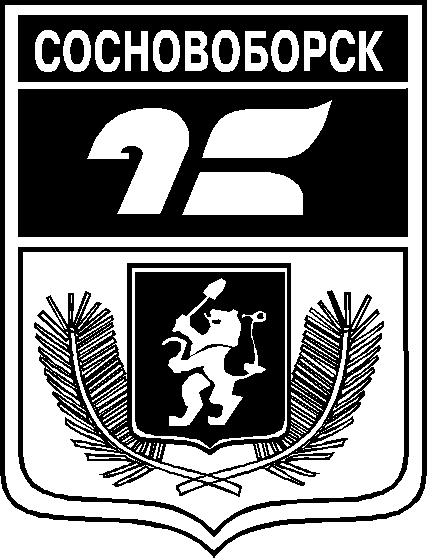 АДМИНИСТРАЦИЯ ГОРОДА СОСНОВОБОРСКАПОСТАНОВЛЕНИЕ24 июля 2023                                                                                                   № 990АДМИНИСТРАЦИЯ ГОРОДА СОСНОВОБОРСКАПОСТАНОВЛЕНИЕ24 июля 2023                                                                                                   № 990